Câu 1. Phát biểu nào sau đây không phải là nguyên nhân làm cho sản lượng khai thác hải sản ở nước ta tăng nhanh trong những năm gần đây?	A. Thị trường tiêu thụ sản phẩm được mở rộng.	B. Môi trường biển đang ngày càng được cải thiện.	C. Các phương tiện ngày càng được trang bị tốt hơn.	D. Áp dụng tiến bộ khoa học kĩ thuật trong bảo quản, chế biến sản phẩm.Câu 2. Căn cứ vào Atlat Địa lí Việt Nam trang 20, cho biết nhận xét nào sau đây không đúng về sự biến động diện tích rừng nước ta năm 2007 so với năm 2000?	A. Diện tích rừng trồng tăng nhanh hơn diện tích rừng tự nhiên.	B. Diện tích rừng trồng tăng 1080,0 nghìn ha, diện tích rừng tự nhiên tăng 744,0 nghìn ha.	C. Diện tích rừng tự nhiên tăng nhanh hơn diện tích rừng trồng.	D. Diện tích rừng trồng tăng 1,73 lần, diện tích rừng tự nhiên tăng 1,08 lần.Câu 3. Nguyên nhân chính làm cho ngành chăn nuôi của nước ta phát triển là	A. ngành công nghiệp chế biến phát triển.	B. nhu cầu thực phẩm ngày càng tăng.	C. cơ sở thức ăn ngày càng được đảm bảo.	D. dịch vụ cho chăn nuôi có nhiều tiến bộ.Câu 4. Cho bảng số liệu:Dân số và tỉ lệ gia tăng dân số tự nhiên của nước ta, giai đoạn 1989 - 2019(Nguồn: Niên giám thống kê 2019. NXB Thống kê 2020)Theo bảng số liệu, để thể hiện dân số và tỉ lệ gia tăng dân số tự nhiên của nước ta giai đoạn 1989 - 2019, dạng biểu đồ nào sau đây là thích hợp nhất?         	A. Tròn.	B. Kết hợp.	C. Miền.	D. Đường.Câu 5. Căn cứ vào Atlat Địa lí Việt Nam trang 12, cho biết ở các đảo, quần đảo nước ta có những vườn quốc gia nào sau đây?	A. Bái Tử Long, Cát Bà, Xuân Thủy, Núi Chúa.	B. Bái Tử Long, Cát Bà, Núi Chúa, Côn Đảo.	C. Bái Tử Long, Cát Bà, Xuân Thủy, Côn Đảo.	D. Bái Tử Long, Cát Bà, Côn Đảo, Phú Quốc.Câu 6. Phát biểu nào sau đây không đúng với đặc điểm dân cư nước ta?	A. Dân số đông, có nhiều thành phần dân tộc.	B. Dân cư phân bố đều giữa thành thị và nông thôn.	C. Gia tăng dân số giảm, dân số vẫn còn tăng.	D. Cơ cấu nhóm tuổi có sự biến đổi theo hướng già hóa.Câu 7. Nước ta có gió Tín phong hoạt động do vị trí địa lí	A. tiếp giáp với biển Đông.	B. nằm trong vùng nội chí tuyến.	C. nằm ở bán cầu Bắc.	D. nằm trong khu vực châu Á gió mùa.Câu 8. Đai nhiệt đới gió mùa chiếm diện tích chủ yếu trong 3 đai cao ở nước ta do	A. đồng bằng và đồi núi thấp chiểm 85%.	B. địa hình núi cao chỉ chiếm 1% diện tích cả nước.	C. đồng bằng chỉ chiếm ¼ diện tích.	D. địa hình ¾ là đồi núi.Câu 9. Phát biểu nào sau đây đúng với sông ngòi nước ta mang tính chất nhiệt đới ẩm gió mùa?	A. Chiều dài tương đối ngắn và diện tích lưu vực nhỏ.	B. Chảy theo hướng tây bắc - đông nam và đổ ra biển Đông.	C. Lưu lượng nước lớn và hàm lượng phù sa cao.	D. Chủ yếu bắt nguồn từ bên ngoài lãnh thổ.Câu 10. Nguyên nhân chủ yếu thúc đẩy cây công nghiệp lâu năm ở nước ta trong những năm gần đây phát triển mạnh là	A. các khâu trồng và chăm sóc cây công nghiệp đều được tự động hóa.	B. sản phẩm không bị cạnh tranh trên thị trường thế giới.	C. thị trường được mở rộng, công nghiệp chế biến dần hoàn thiện.	D. Nhà nước đã bao tiêu toàn bộ sản phẩm từ cây công nghiệp.Câu 11. Căn cứ vào Atlat Địa lí Việt Nam trang 15, cho biết tỉ lệ dân thành thị nước ta năm 2000 và năm 2007 lần lượt là	A. 24,81% và 27,40%.	B. 27,40% và 24,81%.	C. 24.18% và 27,40 %.	D. 27,40% và 24,18%.Câu 12. Sự phân hóa thiên nhiên theo đai cao ở nước ta chịu ảnh hưởng chủ yếu của nhân tố nào sau đây?	A. Con người	B. Sinh vật.	C. Khí hậu.	D. Đất đai.Câu 13. Hệ sinh thái rừng nguyên sinh đặc trưng cho khí hậu nóng ẩm ở nước ta là	A. rừng rậm nhiệt đới ẩm lá rộng thường xanh.	B. rừng gió mùa nửa rụng lá, rừng thưa khô rụng lá.	C. rừng gió mùa thường xanh, rừng ngập mặn thường xanh.	D. rừng ngập mặn thường xanh ven biển, rừng gió mùa.Câu 14. Lượng nước thiếu hụt vào mùa khô ở miền Bắc không nhiều như miền Nam là do	A. được sự điều tiết hợp lí của các hồ nước.	B. mạng lưới sông ngòi dày đặc.	C. nguồn nước ngầm phong phú.	D. có hiện tượng mưa phùn vào cuối mùa đông.Câu 15. Căn cứ vào Atlat Địa lí Việt Nam trang 19, nhận xét nào sau đây không đúng về ngành chăn nuôi nước ta?	A. Tỉ trọng chăn nuôi gia súc luôn cao nhất và liên tục tăng.	B. Tỉ trọng chăn nuôi cao nhất trong tổng giá trị sản xuất nông nghiệp.	C. Hai tỉnh nuôi nhiều bò nhất là Thanh Hóa và Nghệ An.	D. Lợn và gia cầm được nuôi nhiều ở Đồng bằng sông Hồng.Câu 16. Nguyên nhân nào làm cho chất lượng nguồn lao động nước ta có nhiều hạn chế?	A. Người lao động phần lớn còn thiếu kinh nghiệm.	B. Tính sáng tạo của người lao động chưa thật cao.	C. Công tác đào tạo lao động chưa đáp ứng được nhu cầu xã hội.	D. Nguồn lao động chưa thật cần cù, chịu khó.Câu 17. Phát biểu nào sau đây không đúng về sự chuyển dịch cơ cấu lãnh thổ kinh tế của nước ta hiện nay?	A. Hình thành các khu công nghiệp tập trung.	B. Phát triển các ngành kinh tế trọng điểm.	C. Hình thành các vùng động lực phát triển kinh tế.	D. Quy hoạch các vùng chuyên canh nông nghiệp.Câu 18. Phát biểu nào sau đây không đúng về vùng nội thủy của nước ta?	A. Quy định đường cơ sở ven bờ biển để tính chiều rộng lãnh hải nước ta.	B. Được tính từ mép nước thủy triều thấp nhất đến đường cơ sở.	C. Vùng nội thủy được xem như bộ phận lãnh thổ trên đất liền.	D. Là vùng nước tiếp giáp với đất liền, ở phía trong đường cơ sở.Câu 19. Cho bảng số liệu:Diện tích và sản lượng chè của nước ta, giai đoạn 2010 - 2019(Nguồn: Niên giám thống kê 2019. NXB Thống kê 2020)Theo bảng số liệu, để thể hiện diện tích, sản lượng và năng suất chè của nước ta giai đoạn 2010 - 2019, dạng biểu đồ nào sau đây là thích hợp nhất?	A. Miền.	B. Cột.	C. Kết hợp.	D. Đường.Câu 20. Dân số nước ta năm 2016 là 92695,1 nghìn người. Giả sử tốc độ gia tăng dân số là 0,92% và không đổi thì dân số nước ta năm 2020 là	A. 101223,0 nghìn người.	B. 93547,9 nghìn người.	C. 96153,6 nghìn người.	D. 96106,3 nghìn người.Câu 21. Do nằm trong khu vực nội chí tuyến nên Biển Đông có	A. khí hậu xích đạo, nhiệt độ cao, ẩm dồi dào, gió hoạt động theo mùa.	B. nhiều bão và áp thấp nhiệt đới, nhiệt độ nước biển cao và độ muối khá lớn.	C. dải hội tụ, bão, áp thấp nhiệt đới, dòng hải lưu, nhiều vùng ngập mặn.	D. khí hậu nhiệt đới, mưa theo mùa, sinh vật biển đa dạng, phong phú.Câu 22. Phát biểu nào sau đây không đúng với đặc điểm của sông ngòi Duyên hải miền Trung nước ta?	A. Chế độ nước phân hóa theo mùa.	B. Sông ngắn và dốc.	C. Chế độ nước thất thường.	D. Lũ lên nhanh và kéo dài.Câu 23. Thành phần kinh tế Nhà nước giữ vai trò chủ đạo trong nền kinh tế của nước ta do	A. tạo nhiều việc làm mới cho người lao động.	B. quản lí các ngành và lĩnh vực then chốt.	C. có tốc độ tăng trưởng GDP nhanh nhất.	D. chiếm tỉ trọng lớn nhất trong cơ cấu GDP.Câu 24. Nhận định nào sau đây không đúng về tình trạng ô nhiễm môi trường của nước ta hiện nay?	A. Nhiều nơi, nồng độ chất gây ô nhiễm đã vượt tiêu chuẩn cho phép.	B. Môi trường nước ta bị ô nhiễm chủ yếu do các yếu tố tự nhiên đem lại.	C. Ô nhiễm môi trường tập trung ở các đô thị lớn và vùng cửa sông.	D. Môi trường nước, đất, không khí đang bị ô nhiễm nghiêm trọng.Câu 25. Cho biểu đồ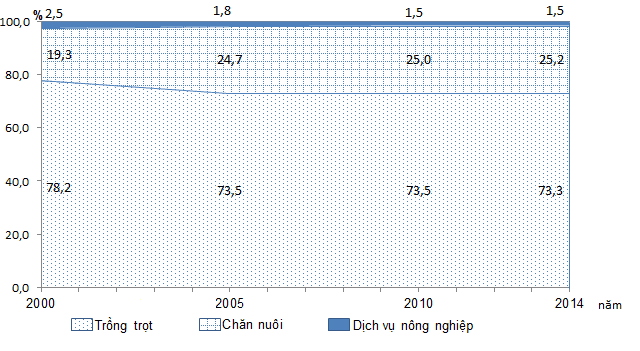 Cơ cấu giá trị sản xuất nông nghiệp nước ta, giai đoạn 2000 - 2014(Nguồn: Niên giám thống kê 2015. NXB Thống kê 2016)Theo biểu đồ, nhận xét nào sau đây không đúng về tỉ trọng của các ngành trong cơ cấu giá trị sản xuất nông nghiệp nước ta, giai đoạn 2000 - 2014?	A. Trồng trọt giảm tỉ trọng, chăn nuôi tăng tỉ trọng.	B. Dịch vụ nông nghiệp có tỉ trọng thấp hơn chăn nuôi.	C. Chăn nuôi giảm tỉ trọng, dịch vụ nông nghiệp tăng tỉ trọng.	D. Trồng trọt chiếm tỉ trọng cao nhất, chăn nuôi cao thứ hai.Câu 26. Đất mùn ở nước ta được hình thành ở độ cao	A. từ 2600 đến 3143 m.	B. trên 1600 - 1700 m.	C. từ 1000 đến 1500 m.	D. dưới 1600 - 1700 m.Câu 27. Nguyên nhân chủ yếu nào sau đây dẫn đến sự phân hóa lượng mưa theo không gian ở nước ta?	A. Sự phân hóa theo độ cao địa hình và sông ngòi.	B. Tác động kết hợp của gió mùa và địa hình.	C. Tác động của hướng các dãy núi và thực vật.	D. Tác động mạnh mẽ của gió mùa và dòng biển.Câu 28. Hệ quả của quá trình xâm thực mạnh mẽ ở vùng đồi núi nước ta là	A. bồi tụ nhanh ở đồng bằng hạ lưu.                D. có nhiều loại đất khác nhau.	B. đồi núi chiếm phần lớn diện tích.                B. địa hình có tính phân bậc rõ rệt.Câu 29. Đặc điểm cơ bản của miền Tây Bắc và Bắc Trung Bộ là	A. gió mùa Đông Bắc hoạt động mạnh, tạo nên mùa đông lạnh nhất nước ta.	B. địa hình cao, các dãy núi xen kẽ thung lũng sông hướng tây bắc - đông nam.	C. khí hậu cận xích đạo gió mùa với nền nhiệt độ cao quanh năm.	D. đồi núi thấp chiếm ưu thế với các dãy núi lớn hướng vòng cung.Câu 30. Để tăng sản lượng thủy sản khai thác, vấn đề cần ưu tiên hàng đầu là	A. đầu tư phương tiện hiện đại để đánh bắt xa bờ.	B. đẩy mạnh tìm kiếm các ngư trường đánh bắt mới.	C. phát triển mạnh công nghiệp chế biến thủy sản.	D. phổ biến kinh nghiệm và kiến thức cho ngư dân.Câu 31. Đô thị ở nước ta là thị trường tiêu thụ mạnh các sản phẩm hàng hóa và dịch vụ chủ yếu do	A. dân cư tập trung đông, chất lượng sống cao.	B. mật độ dân số cao, thu hút nhiều vốn đầu tư.	C. cơ sở hạ tầng khá tốt, giao thương thuận lợi.	D. dịch vụ đa dạng, việc kinh doanh phát triển.Câu 32. Cho bảng số liệu:Diện tích gieo trồng phân theo nhóm cây của nước ta, giai đoạn 1990 - 2014(Đơn vị: nghìn ha)(Nguồn: Niên giám thống kê 2015. NXB Thống kê 2016)Theo bảng số liệu, nhận xét nào sau đây là không đúng về diện tích gieo trồng các nhóm cây ở nước ta, giai đoạn 1990 - 2014?	A. Diện tích gieo trồng nhóm cây công nghiệp có tốc độ tăng nhanh nhất và tăng liên tục.	B. Diện tích gieo trồng nhóm cây thực phẩm, cây ăn quả, cây khác tăng nhiều nhất.	C. Tỉ trọng diện tích gieo trồng nhóm cây lương thực luôn cao nhất và giảm liên tục.	D. Diện tích gieo trồng các nhóm cây có tốc độ tăng trưởng khác nhau.Câu 33. Căn cứ vào Atlat Địa lí Việt Nam trang 11, cho biết nhận xét nào sau đây đúng với tài nguyên đất của nước ta?	A. Đất feralit trên đá badan tập trung chủ yếu ở miền Bắc.	B. Đất feralit trên đá vôi tập trung chủ yếu ở miền Nam.	C. Diện tích nhóm đất feralit lớn hơn nhiều diện tích nhóm đất phù sa.	D. Đất feralit trên đá badan có diện tích nhỏ hơn đất feralit trên đá vôi.Câu 34. Vị trí địa lí và hình thể của nước ta đã tạo nên	A. sự phân hóa đa dạng của tự nhiên.	B. khí hậu nhiệt đới có mùa đông lạnh.	C. tài nguyên khoáng sản phong phú.	D. địa hình có tính phân bậc rõ rệt.Câu 35. Phát biểu nào sau đây chứng tỏ cấu trúc địa chất - địa hình của miền Nam Trung Bộ và Nam Bộ khá phức tạp?	A. Hệ thống núi non trùng điệp, địa hình núi cao, núi trung bình chiếm ưu thế, đồng bằng nhỏ hẹp bị chia cắt.	B. Đồi núi thấp với độ cao trung bình 600m chiếm ưu thế, nhiều địa hình đá vôi, địa hình bờ  biển có nhiều vịnh, đảo, quần đảo.	C. Gồm núi cao, núi trung bình, núi thấp, sơn nguyên và cao nguyên đá vôi, thung lũng hẹp, nhiều vách núi dựng đứng.	D. Gồm các khối núi cổ, các bề mặt sơn nguyên bóc mòn, cao nguyên badan, đồng bằng châu thổ sông, đồng bằng ven biển.Câu 36. Để phát triển mạnh ngành chăn nuôi gia súc lớn, cơ sở đầu tiên cần chú ý là	A. nắm bắt được nhu cầu thị trường.	B. phát triển thêm và cải tạo các đồng cỏ.	C. sử dụng nhiều thức ăn tổng hợp.	D. tận dụng các phế phẩm của ngành chế biến lúa gạo.Câu 37. Trong sản xuất nông nghiệp ngành chăn nuôi đang từng bước trở thành ngành sản xuất chính là do	A. vấn đề lương thực đã được giải quyết tốt.	B. chăn nuôi thúc đẩy ngành trồng trọt phát triển.	C. ngành chăn nuôi đem lại lợi nhuận cao.	D. ý thức của người dân về ngành chăn nuôi thay đổi.Câu 38. Phát biểu nào sau đây không đúng với cơ cấu kinh tế nước ta?	A. Kinh tế có vốn đầu tư nước ngoài chiếm tỉ trọng nhỏ nhất.	B. Ngành nông nghiệp đang có tỉ trọng thấp nhất trong cơ cấu.	C. Kinh tế Nhà nước đóng vai trò thứ yếu trong nền kinh tế.	D. Chuyển dịch theo hướng công nghiệp hóa, hiện đại hóa.Câu 39. Vào các tháng X - XII, lũ quét thường xảy ra ở	A. lưu vực sông Cửu Long.	B. suốt dải miền Trung.	C. thượng nguồn sông Đà.	D. vùng đồi núi Đông Bắc.Câu 40. Khối khí nhiệt đới ẩm từ Bắc Ấn Độ Dương làm cho đồng bằng Nam Bộ nước ta có	A. mưa nhiều vào thu đông.	B. mưa lớn vào đầu mùa hạ.	C. mưa lớn vào cuối mùa hạ.	D. mùa khô sâu sắc, kéo dài.Câu 41. Điểm giống nhau chủ yếu của địa hình vùng núi Đông Bắc và vùng núi Tây Bắc là	A. các dãy núi có hướng vòng cung.	B. các dãy núi có hướng tây bắc - đông nam.	C. đồi núi thấp chiếm ưu thế.	D. thấp dần từ tây bắc xuống đông nam.Câu 42. Việc hình thành các vùng động lực phát triển kinh tế ở nước ta nhằm mục đích chủ yếu nào sau đây?	A. Hội nhập quốc tế và giải quyết việc làm.	B. Phát triển kinh tế và hội nhập quốc tế.	C. Nâng cao đời sống và bảo vệ môi trường.	D. Phát triển kinh tế và giải quyết việc làm.Câu 43. Phương hướng trước tiên làm cho lực lượng lao động trẻ ở nước ta sớm trở thành nguồn lao động có chất lượng là	A. mở rộng các ngành, nghề thủ công.	B. tổ chức giáo dục, đào tạo thật hợp lí.	C. tổ chức hướng nghiệp thật chu đáo.	D. lập nhiều cơ sở giới thiệu việc làm.Câu 44. Khó khăn đối với ngành khai thác thuỷ sản ở một số vùng ven biển là	A. không tiêu thụ được sản phẩm.	B. không có phương tiện đánh bắt.	C. thiếu lực lượng lao động.	D. nguồn lợi thuỷ sản suy giảm.Câu 45. Nguyên nhân chủ yếu nào sau đây làm cho dân số thành thị ở nước ta ngày càng tăng?	A. Quá trình công nghiệp hóa và đô thị hóa.	B. Phân bố lại dân cư giữa các vùng.	C. Ngành nông - lâm - ngư phát triển.	D. Đời sống dân thành thị ngày càng cao.Câu 46. Nguyên nhân nào sau đây là chủ yếu làm cho nước ta thu hút được nhiều vốn đầu tư nước ngoài?	A. Có lợi thế về tài nguyên, lao động, chính sách phát triển.	B. Chính sách phát triển, cơ sở vật chất kĩ thuật cải thiện.	C. Vị trí thuận lợi, xu hướng toàn cầu hóa và khu vực hóa.	D. Cơ sở hạ tầng được cải thiện, an ninh chính trị ổn định.Câu 47. Cho biểu đồ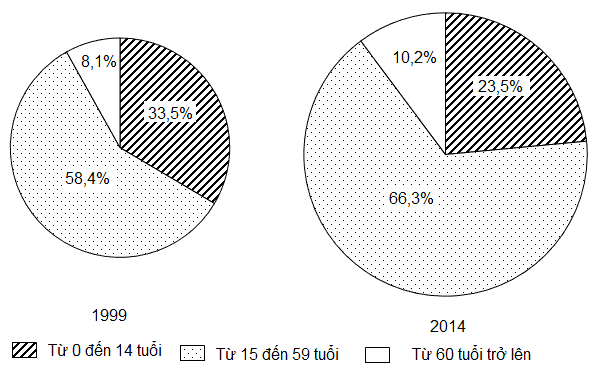 (Nguồn: Niên giám thống kê 2015. NXB Thống kê 2016)Biểu đồ thể hiện nội dung nào sau đây?	A. Quy mô và cơ cấu dân số theo trình độ văn hóa của nước ta năm 1999 và năm 2014.	B. Quy mô và cơ cấu dân số theo nhóm tuổi của nước ta năm 1999 và năm 2014.	C. Quy mô và cơ cấu dân số theo giới tính của nước ta năm 1999 và năm 2014.	D. Quy mô và cơ cấu lao động theo khu vực kinh tế của nước ta năm 1999 và năm 2014.Câu 48. Điều kiện thuận lợi nhất cho nuôi trồng thủy sản nước lợ ở nước ta là có nhiều	A. đầm phá, các ô trũng ở đồng bằng và ao hồ.	B. bãi triều, đầm phá, các cánh rừng ngập mặn.	C. cửa sông rộng và các mặt nước ở đồng ruộng.	D. sông suối, kênh rạch, ô trũng ở đồng bằng.Câu 49. Phát biểu nào sau đây không đúng với sinh vật ở miền Bắc nước ta?	A. Ở vùng đồng bằng trồng được rau ôn đới.	B. Thành phần loài thực vật nhiệt đới chiếm ưu thế.	C. Không có thành phần loài cận nhiệt đới và ôn đới.	D. Có các loài thú lông dày như: gấu, chồn,…Câu 50. Nguyên nhân chủ yếu dẫn đến khu vực công nghiệp - xây dựng có tốc độ tăng trưởng nhanh nhất trong cơ cấu nền kinh tế ở nước ta là	A. áp dụng những thành tựu khoa học, kĩ thuật trong việc sản xuất.	B. phù hợp với sự chuyển dịch kinh tế của các nước trong khu vực.	C. nước ta nguồn lao động dồi dào và giàu tài nguyên thiên nhiên.	D. đường lối chính sách, phát triển kinh tế của Đảng và Nhà nước.Câu 51. Hệ sinh thái rừng nào sau đây không thuộc đai nhiệt đới gió mùa ở nước ta?	A. Hệ sinh thái rừng nhiệt đới thường xanh trên đá vôi.	B. Hệ sinh thái rừng cận nhiệt đới phát triển trên đất feralit.	C. Hệ sinh thái rừng nhiệt đới gió mùa nửa rụng lá.	D. Hệ sinh thái rừng nhiệt đới ẩm lá rộng thường xanh.Câu 52. Cho biểu đồ: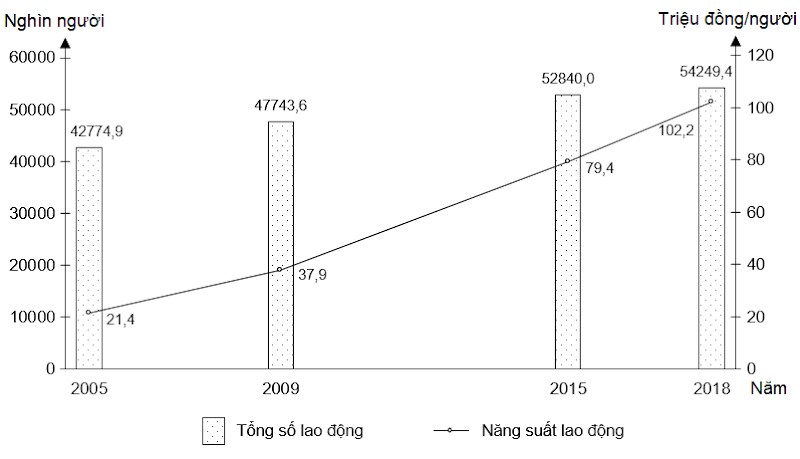 Tổng số lao động và năng suất lao động xã hội nước ta, giai đoạn 2005 - 2018(Nguồn: Niên giám thống kê 2018. NXB Thống kê 2019)Theo biểu đồ, nhận xét nào sau đây đúng về tổng số lao động và năng suất lao động của nước ta, giai đoạn 2005 - 2018?	A. Năng suất lao động tăng, tổng số lao động giảm.	B. Tổng số lao động tăng nhanh hơn năng suất lao động.	C. Tổng số lao động đã tăng thêm 11474,5 nghìn người.	D. Năng suất lao động giảm, tổng số lao động tăng.Câu 53. Mùa đông ở vùng núi Đông Bắc đến sớm và kết thúc muộn hơn các vùng khác chủ yếu là do	A. các dãy núi có hướng vòng cung, đón gió mùa mùa đông.	B. nhiều đỉnh núi cao giáp biên giới Việt - Trung.	C. phần lớn diện tích vùng là địa hình đồi núi thấp.	D. địa hình có hướng nghiêng từ Tây Bắc xuống Đông Nam.Câu 54. Thiên tai nào ở nước ta mà việc phòng chống phải luôn kết hợp chống lụt, úng ở đồng bằng và chống lũ, chống xói mòn ở miền núi?	A. Bão.	B. Sương muối.	C. Hạn hán.	D. Lốc xoáy.Câu 55. Đặc điểm nào sau đây không đúng với vùng núi Trường Sơn Nam nước ta?	A. Có sự bất đối xứng rõ rệt giữa hai sườn đông - tây.	B. Đỉnh Ngọc Linh là đỉnh núi cao nhất của vùng.	C. Khối núi Kon Tum và khối núi cực Nam Trung Bộ được nâng cao.	D. Các cao nguyên khá bằng phẳng với độ cao trung bình trên 1500m.Câu 56. Căn cứ vào Atlat Địa lí Việt Nam trang 9, cho biết hai trạm khí hậu Hà Nội và Thanh Hóa khác nhau ở đặc điểm nào sau đây?	A. nhiệt độ trung bình năm trên 200C.	B. thời gian mùa mưa.	C. tháng mưa lớn nhất.	D. biên độ nhiệt độ trung bình năm lớn.Câu 57. Quá trình feralit là quá trình hình thành đất chủ yếu ở nước ta do nguyên nhân nào sau đây?	A. Địa hình chủ yếu là đồng bằng.	B. Địa hình chủ yếu là đồi núi thấp.	C. Có khí hậu nhiệt đới ẩm, nhiều đồi núi thấp.	D. Trong năm có hai mùa mưa và khô rõ rệt.Câu 58. Nguyên nhân chủ yếu làm xuất hiện đất mùn thô ở đai ôn đới gió mùa trên núi nước ta là do	A. địa hình dốc.	B. nhiệt độ thấp.	C. độ ẩm tăng.	D. sinh vật ít.Câu 59. Giải pháp nào sau đây là quan trọng nhất góp phần giảm tình trạng thất nghiệp và thiếu việc làm ở nông thôn nước ta?	A. Đa dạng hóa kinh tế nông thôn.	B. Mở rộng giới thiệu việc làm.	C. Phát triển các ngành công nghiệp.	D. Mở rộng mạng lưới đào tạo nghề.Câu 60. Gió Tây khô nóng ở Trung Bộ và nam Tây Bắc nước ta có nguồn gốc từ khối khí	A. Bắc Ấn Độ Dương.                              D. chí tuyến bán cầu Nam.	B. chí tuyến Thái Bình Dương.                B. chí tuyến bán cầu Bắc.Câu 61. Kết quả nào sau đây là lớn nhất của quá trình đẩy mạnh phát triển kinh tế ở nước ta?	A. Chuyển dịch cơ cấu kinh tế, phân hóa các vùng sản xuất.	B. Hình thành các vùng động lực và khu công nghệ cao.	C. Hình thành các vùng chuyên canh và khu công nghiệp.	D. Chuyển dịch cơ cấu ngành kinh tế, hình thành các khu chế xuất.Câu 62. Biện pháp hiệu quả nhất để giảm thiểu thiệt hại do lũ quét gây ra ở nước ta là	A. chống cháy rừng.	B. phát triển thủy lợi.	C. quy hoạch dân cư.	D. cải tạo môi trường.Câu 63. Sự phân hóa đa dạng của địa hình nước ta là kết quả tác động	A. vận động nâng lên hạ xuống, ảnh hưởng của lượng mưa và con người.	B. giữa nội lực, ngoại lực trong điều kiện thiên nhiên nhiệt đới ẩm gió mùa.	C. con người, vận động kiến tạo trong điều kiện lượng mưa lớn quanh năm.	D. của nội lực, con người, biển Đông và lượng mưa lớn diễn ra trong năm.Câu 64. Căn cứ vào Atlat Địa lí Việt Nam trang 10, cho biết sông Thương thuộc hệ thống sông nào sau đây?	A. Sông Thái Bình.	B. Sông Mã.	C. Sông Hồng.	D. Sông Kì Cùng - Bằng Giang.Câu 65. Dân cư nuớc ta phân bố chưa hợp lí chủ yếu do tác động của	A. các nhân tố về xã hội, cơ cấu nền kinh tế.	B. sự phát triển kinh tế, các nhân tố tự nhiên.	C. vị trí địa lí, địa hình, khí hậu, tài nguyên.	D. quá trình định cư, trình độ dân trí, số dân.Câu 66. Căn cứ vào Atlat Địa lí Việt Nam trang 13, cho biết lát cắt A-B từ sơn nguyên Đồng Văn đến sông Thái Bình không có đặc điểm nào sau đây?	A. Thấp dần từ tây bắc xuống đông nam.	B. Sơn nguyên Đồng Văn ở độ cao trên 1000m.	C. Chiều dài thực tế của lát cắt là 600km.	D. Có 6 thang bậc địa hình theo độ cao.Câu 67. Phát biểu nào sau đây không đúng với thiên nhiên vùng biển và thềm lục địa nước ta?	A. Thềm lục địa phía bắc và phía nam có đáy nông mở rộng.	B. Vùng biển lớn gấp khoảng 3 lần diện tích đất liền.	C. Đường bờ biển Nam Trung Bộ bằng phẳng.	D. Thềm lục địa miền Trung thu hẹp tiếp giáp với vùng biển sâu.Câu 68. Dân số nước ta tập trung phần lớn ở nông thôn, chủ yếu là do	A. đô thị chưa tạo ra sức hút lao động.	B. sản xuất lúa gạo cần nhiều lao động.	C. trình độ phát triển kinh tế còn thấp.	D. địa hình khá bằng phẳng, giáp biển.Câu 69. Khoảng cách giữa hai lần Mặt Trời lên thiên đỉnh tại các địa phương nước ta có đặc điểm	A. giảm dần từ miền Bắc vào miền Nam.	B. giảm dần từ miền Bắc vào miền Trung.	C. tăng dần từ miền Bắc vào miền Nam.	D. tăng dần từ miền Nam ra miền Bắc.Câu 70. Nguyên nhân chủ yếu làm cho Đông Nam Bộ là vùng có số dân đô thị cao nhất nước ta?	A. Tỉ lệ gia tăng dân số tăng cao nhất cả nước.	B. Có kinh tế phát triển nhất cả nước.	C. Có dân số đông nhất cả nước.	D. Số lượng đô thị nhiều nhất cả nước.Câu 71. Cho biểu đồ: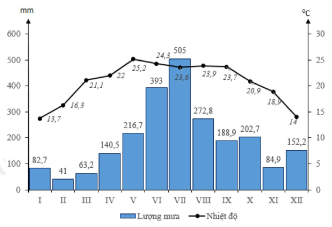 Nhiệt độ và lượng mưa trung bình các tháng của Lai ChâuTheo biểu đồ, nhận xét nào sau đây đúng về nhiệt độ, lượng mưa của Lai Châu? 	A. Biên độ nhiệt độ trung bình năm là 11,50C, mưa nhiều từ tháng V đến tháng X.	B. Tháng 1 có lượng mưa và nhiệt độ thấp nhất trong năm.	C. Mưa tập trung từ tháng IV đến tháng XII, biên độ nhiệt trung bình năm là 9,90C.	D. Tháng VII có lượng mưa và nhiệt độ cao nhất trong năm.Câu 72. Nhân tố quan trọng nhất để đảm bảo cho sự phát triển ổn định của cây công nghiệp ở nước ta là	A. điều kiện tự nhiên thuận lợi.	B. mạng lưới các cơ sở chế biến sản phẩm phát triển tốt.	C. thị trường tiêu thụ sản phẩm ổn định.	D. người lao động có kinh nghiệm sản xuất.Câu 73. Căn cứ vào Atlat Địa lí Việt Nam trang 6 - 7 và 9, cho biết nhận xét nào sau đây không đúng với chế độ mưa nước ta?	A. Phan Rang là một trong những nơi mưa ít nhất nước ta.	B. Từ tháng XI đến tháng IV, nơi mưa nhiều nhất là Ngọc Linh.	C. Bạch Mã, Ngọc Linh là những nơi mưa nhiều nhất nước ta.	D. Từ tháng V đến tháng X, nơi mưa nhiều nhất là Lạng Sơn.Câu 74. Tính chất khép kín của biển Đông đã làm cho	A. nhiệt độ cao và chịu ảnh hưởng của gió mùa.	B. trong năm thủy triều biến động theo hai mùa lũ cạn.	C. hải lưu chảy theo vòng tròn và đổi hướng theo mùa.	D. biển Đông ít bị thiên tai, khí hậu khá ổn định.Câu 75. Vấn đề có ý nghĩa chiến lược trong quá trình công nghiệp hoá, hiện đại hoá nước ta là	A. tăng trưởng kinh tế nhanh.	B. thúc đẩy sự chuyển dịch cơ cấu kinh tế.	C. tăng lao động có chuyên môn kỹ thuật cao.	D. thúc đẩy quá trình đô thị hóa.Câu 76. Nguyên nhân chủ yếu gây mưa vào mùa hạ cho cả hai miền Nam, Bắc là do hoạt động của	A. Tín phong và dải hội tụ nhiệt đới.	B. gió mùa Tây Nam và dải hội tụ nhiệt đới.	C. gió mùa Tây Nam và gió mùa Đông Bắc.	D. gió mùa Tây Nam và Tín phong.Câu 77. Nhân tố nào sau đây là chủ yếu nhằm đảm bảo cho sự tăng trưởng bền vững của nền kinh tế nước ta hiện nay?	A. Hình thành các vùng động lực phát triển và các vùng trọng điểm về kinh tế.	B. Giảm tỉ trọng khu vực nông - lâm - ngư nghiệp, tăng công nghiệp - xây dựng.	C. Xác định cơ cấu kinh tế hợp lí, đảm bảo tốc độ tăng trưởng kinh tế cao.	D. Chuyển dịch cơ cấu ngành sản xuất, tiến hành đa dạng hóa cơ cấu sản phẩm.Câu 78. Sự phân hóa thiên nhiên theo chiều Đông - Tây ở vùng đồi núi nước ta chủ yếu là do tác động của	A. độ cao cùng với hướng các dãy núi.	B. biển cùng với hướng các dãy núi.	C. Tín phong cùng với hướng các dãy núi.	D. gió mùa cùng với hướng các dãy núi.Câu 79. Nguyên nhân chủ yếu nào sau đây làm cho sông ngòi nước ta có tổng lượng nước lớn?	A. Địa hình chủ yếu là đồi núi thấp và lượng mưa lớn.	B. Mưa lớn và nguồn nước từ ngoài lãnh thổ chảy vào.	C. Lượng mưa lớn trên đồi núi dốc và ít lớp phủ thực vật.	D. Thảm thực vật có độ che phủ cao và lượng mưa lớn.Câu 80. Tự nhiên nước ta phân hóa đa dạng thành các vùng khác nhau giữa miền Bắc và miền Nam, giữa miền núi và đồng bằng, ven biển, hải đảo là do	A. vị trí nằm trong vùng nhiệt đới ở nửa cầu Bắc.	B. lãnh thổ kéo dài theo chiều kinh tuyến.	C. tiếp giáp với vùng biển rộng lớn và địa hình phân bậc rõ nét.	D. vị trí địa lí và hình thể nước ta.------ HẾT ------ĐÁP ÁNSỞ GIÁO DỤC VÀ ĐÀO TẠOTHÁI BÌNHĐỀ THI CHỌN HỌC SINH GIỎI LỚP 12 THPTNĂM HỌC 2021 - 2022Môn: ĐỊA LÍThời gian làm bài: 90 phút, không kể thời gian giao đề.SỞ GIÁO DỤC VÀ ĐÀO TẠOTHÁI BÌNHĐỀ THI CHỌN HỌC SINH GIỎI LỚP 12 THPTNĂM HỌC 2021 - 2022Môn: ĐỊA LÍThời gian làm bài: 90 phút, không kể thời gian giao đề.Năm19891999200920142019Dân số (triệu người) 64,476,386,090,796,7Tỉ lệ gia tăng dân số tự nhiên (%)2,11,511,061,080,9Năm2010201420152019Diện tích (nghìn ha)129,9132,6133,6123,1Sản lượng (nghìn tấn)834,6981,91012,91021,2Năm1990200020102014Tổng số9040,012644,314061,114804,1Cây lương thực6474,68399,18615,98992,3Cây công nghiệp1199,32229,42808,12844,6Cây thực phẩm, cây ăn quả, cây khác1366,12015,82637,12967,21234567891011121314151617181920BCCBDBBACCCCADBCBBDC2122232425262728293031323334353637383940BDBBCBBABAABCADBACBB4142434445464748495051525354555657585960DBBDAABBCDBCAADCCBAA6162636465666768697071727374757677787980ACBABCCCCBACDCBBCDBD